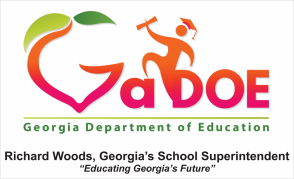 Title ProgramsSchoolwide Planning TimelineGeorgia Department of EducationJuly 2018 ● Page 1 of 11.	Local Educational Agency (LEA establishesschoolwide eligibilityPrior to planning year2.	LEA notifies school of eligibilitySpring prior to planning year3.   School consults with stakeholders andmakes decision to become schoolwidePrior to August 15 of the planning year4.	LEA sends Letter of Intent or Intent Formto notify State Education Agency (SEA) of plan to develop schoolwideBy August 15 prior to the planning year•	Designates high quality technical assistance provider/s – can be internal or externalJuly-August of planning year•	Identifies writing team membersAugust of planning year•	Develops comprehensive needs assessmentAugust – November of planning year5.   LEA engages in planning and writingprocessNovember – March of planning year6.   LEA sends draft of schoolwide plan to TitleI Education Program SpecialistBy April 30 of planning year7.   Title I Education Program Specialistreviews plan and responds to LEABy May 30 of planning year8.   LEA submits edited/revised plan to Title IEducation Program SpecialistBy June 30 of planning year9.   SEA notifies LEA to include schoolwidestatus in Consolidated ApplicationBy July 31 of implementation year10. SEA sends schoolwide program approval letter from SEA to LEABy August 1 of implementation year11. School begins implementation ofschoolwideBy August 1 of implementation year